DOMAnDA DI PARTECIPAZIONE ALLA SELEZIONE PER IL CONFERIMENTO di n.  1 incarico di natura occasionale per  l’attività di   tutorato e supporto all’organizzazione seminari di co-design, incontri e lavoro di back-office nell’ambito della valutazione d’impatto sociale dei progetti dell’impresa sociale “Con i BambiniAl Direttore del Dipartimento di Management e Diritto           Università degli Studi di Roma “Tor Vergata”Il /La Sottoscritto/a___________________________________ nato/a  ____________________________il ________________residente a __________________________in Via____________________________Codice Fiscale______________________________nazionalità___________________________________Recapito telefonico_______________________ e-mail________________________________Chiede di essere ammesso alla selezione avviso n. 13/2020   prot. _________ per il conferimento di n. 1 incarico di natura occasionale nell’ambito del Progetto “con i Bambini”A tal fine dichiara di essere in possesso dei seguenti titoli di studio:a)____________________________________________________________________________________b)____________________________________________________________________________________c)____________________________________________________________________________________e dei seguenti titoli utili ai fini della valutazione comparativa:a)____________________________________________________________________________________b)____________________________________________________________________________________c)____________________________________________________________________________________Dichiara, ai sensi dell’art. 18, co. 1 della legge 240/2010 di non avere alcun  grado di parentela o di affinità, fino al quarto grado compreso, con un professore appartenente al Dipartimento di Management e Diritto. Dichiara inoltre di:aver prestato presso l’Ateneo i seguenti periodi di servizio a tempo determinato o contratti di lavoro autonomo ____________________________OPPURE di non aver prestato presso l’Ateneo periodi di servizio a tempo determinato o contratti di lavoro   autonomo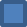 Si allega curriculum vitae e copia del documento di identità.La documentazione dovrà essere inviata in formato pdf.Roma,____________________Firma____________________________